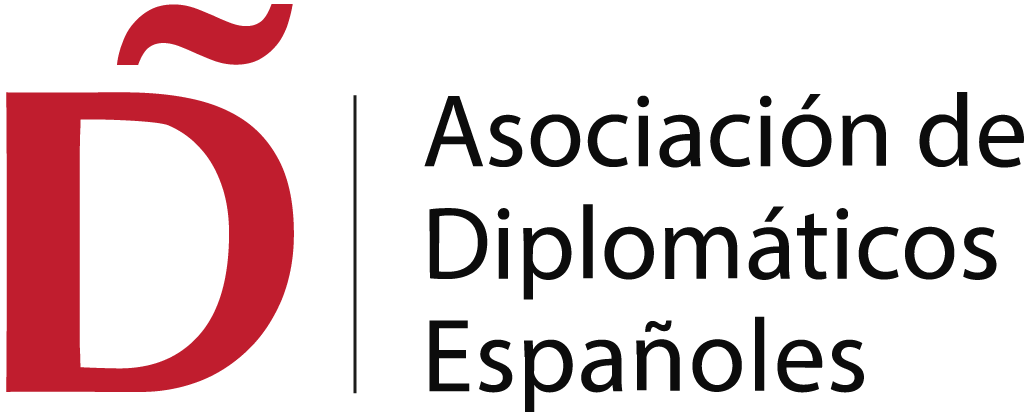 

Programa de TÉCNICAS Y PRÁCTICAS DIPLOMÁTICAS¿A QUÉ RESPONDE ESTE programa?La Asociación de Diplomáticos Españoles ha decidido ofrecer a todos los diplomáticos españoles la posibilidad de acceder a un abanico de conocimientos prácticos útiles para el desempeño de sus funciones, tanto en los servicios centrales como en las representaciones en el exterior. Estos conocimientos incluyen elementos clásicos de la diplomacia, de contrastada validez si se adaptan a las condiciones y medios actuales, y también los relativos a las nuevas realidades y exigencias. El aprendizaje permanente y la constante adaptación a contextos complejos y cambiantes es, hoy más que nunca, esencial para que el papel de los diplomáticos esté acorde con las demandas de la sociedad y para competir con otros actores en el ámbito de las relaciones internacionales.FORMATO DE LAS SESIONES DEL PROGRAMAEl programa de técnicas y capacidades diplomáticas se concreta en sesiones que reúnen las siguientes características:Diálogos informales que serán de dos tipos:Presentación de técnicas por un diplomático que conozca y haya desarrollado capacidades en el tema objeto de la sesión. Tras un máximo de 15 min de exposición se abre un diálogo e intercambio con los participantes.Debate entre dos o tres diplomáticos con distinto punto de vista sobre prácticas de la carrera diplomática. Tras un diálogo de 15 o 20 min, el debate se abre a los demás participantes.  Duración: 30 a 45 min.Reuniones híbridas: en una sala de la planta baja de la sede de Marqués de Salamanca y con conexión por videoconferencia.Horario: durante la pausa de descanso para el almuerzo (15h15-16h).Periodicidad: quincenal.calendario de sesiones 17/05/22. Diplomáticos multidisciplinares y diplomáticos especialistas – Hansi Escobar y Carlos Medina.31/05/22. Cooperación y promoción cultural – José Antonio de Ory14/06/22. Técnicas de dirección de equipos y metodologías participativas – Manuel Gómez Acebo y Alberto Virella 28/06/22. Diplomáticos en el SEAE y en la Comisión: Claves para su acceso. Pablo Rupérez.Se interrumpen las sesiones en julio y agosto.A partir del martes 6 de septiembre se reanudarán las sesiones en martes alternos (cada dos martes). Temas para las sesiones a partir de septiembre.La respuesta ante situaciones de crisis (atentados terroristas, catástrofes naturales, golpes de estado) –Técnicas interculturales –Redes sociales y comunicación – Parejas de hecho y homosexuales Acción y reflexión I – Cooperación y diplomacia – Claves del trabajo en el marco de la UE – Liderazgo – El arte de negociar – Diplomacia secreta o transparente - ¿Cócteles o networking? - Diplomáticos y familia – Claves de la diplomacia multilateral – GESTORESLos gestores iniciales de este programa son Alberto Virella y Hansi Escobar. Sus correos estarán a disposición de los interesados para consultas, propuestas de participación o de temáticas.    Correos:  hansi.escobar@maec.es ;  alberto.virella@maec.esDIFUSIÓN Y PARTICIPACIÓN La ADE distribuirá un correo/comunicado a todos los diplomáticos informando de este programa y solicitando la colaboración como ponentes de las sesiones a los asociados a la ADE, con especial interés en movilizar a compañeras y a compañeros jubilados.También se recabarán las propuestas de temas para las sesiones. Los diplomáticos interesados en una sesión determinada (o en todas) podrán registrarse escribiendo a la dirección ade@diplomaticos.org. Al registrarse se indicarán: Nombre y apellidos; año de ingreso en la carrera; puesto actual; asociación o asociaciones de diplomáticos a la que pertenece. También deberá indicar si participará presencialmente en la sala de formación nº1, en la planta baja de la sede del MAUC, o a través de videoconferencia.  La secretaría de la ADE comunicará el enlace para la conexión por videoconferencia.